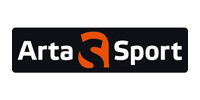 «АРТА-СПОРТ» (http://arta-sport.ru/)Положение Фестиваля лыжероллерных дисциплин 2019Фестиваль лыжероллерных дисциплин – открытое спортивно-массовое мероприятие, состоящее из нескольких этапов, проводимых на территории Москвы, Московской области и других регионов России, участниками которых являются спортсмены и любители лыжного и роликобежного спорта, соревнующиеся в различных возрастных категориях и имеющие Кубковый зачет.Цели и задачипривлечение широких слоев населения к систематическим занятиям физической культурой и спортом;пропаганда среди населения здорового образа жизни;популяризация лыжероллерного и роликобежного спорта;выявление сильнейших спортсменов в различных возрастных категориях;создание условий для проведения на территории г. Москвы всероссийских и международных соревнований по лыжероллерам.Сроки и место проведенияДля оптимизации работы Оргкомитета и возможности эффективного планирования участия спортсменов в этапах, ФЛРД 2019 будет разделен на три соревновательных блока: ВЕСЕННИЙ соревновательный блок: 28 апреля-31 мая.ЛЕТНИЙ соревновательный блок: 1 июня-31 августа.ОСЕННИЙ соревновательный блок: 1 сентября-31 октября.Информация о каждом соревновательном блоке: количество этапов, место и дата проведения гонок – будет размещаться на сайте arta-sport.ru не позднее, чем за 10 дней до начала соревновательного блока.Прим. – Оргкомитет оставляет за собой право вносить изменения в программу проведения соревнований.Участники соревнованийК участию на каждом этапе ФЛРД 2019 допускаются спортсмены и любители лыжероллерного и роликобежного спорта, имеющие соответствующую спортивную подготовленность к выступлению на соревнованиях.Прим. – Уровень своей спортивной подготовленности участники оценивают самостоятельно, исходя из своих физических возможностей и мотивации к выступлению на соревнованиях.Ответственность за состояние своего здоровья во время проведения соревнований участники несут самостоятельно.Во избежание непредвиденных случаев, Оргкомитет ФЛРД убедительно просит всех спортсменов проходить медицинское обследование на предмет выявления возможных противопоказаний к занятиям физической культурой и спортом, а также к выступлению на соревнованиях.Всем участникам также рекомендуется оформить спортивную страховку во время проведения соревнований. Компания «Арта-спорт» предоставляет возможность участникам сделать это в онлайн-режиме. Вся необходимая информация по ссылке: http://arta-sport.ru/meropriyatiya/onlayn-strahovanie/.Возрастные категории участников:Согласно ПСЛГ, на соревнованиях по лыжероллерам участникам необходимо иметь шлем и защитные очки. Участник, не имеющий шлем/защитные очки, до старта не допускается.Форматы проведения соревнованийВ сезоне 2019 на этапах ФЛРД будут представлены следующие форматы проведения соревнований:индивидуальная гонка с раздельным стартом на короткие дистанции;индивидуальная гонка с раздельным стартом на средние дистанции;индивидуальная гонка с раздельным стартом на длинные дистанции;повторная гонка;индивидуальный спринт;гонка преследования;масс-старт на короткие дистанции;масс-старт на средние дистанции;масс-старт на длинные дистанции.Стили передвижения: свободный и классический.Технические требования к инвентарюВо время проведения этапов ФЛРД участники могут использовать любые модели лыжероллеров и роликовых коньков, согласно ПСЛГ.Прим. – на отдельных этапах ФЛРД Оргкомитет будет предоставлять одинаковые комплекты лыжероллеров участникам соревнований.Предполагаемые места проведения этапов ФЛРДВ сезоне 2019 Фестиваля лыжероллерных дисциплин возможны следующие (и пр.) места проведения этапов соревнований:Москва (парк «Усадьбы Кусково», ЗелАО г. Москвы (специализированная лыжероллерная трасса), Парк 850-летия Москвы (специализированная лыжероллерная трасса), СЗАО г. Москвы (парковые зоны));Московская область (г.о. Химки ОУСЦ «Планерная» (специализированная лыжероллерная трасса), д. Головино (специализированная лыжероллерная трасса спортшколы «Истина»), д. Алабино парк «Патриот»);Рязанская область (п. Варские Биатлонный комплекс «Алмаз» (специализированная лыжероллерная трасса));Владимирская область (г. Кольчугино Лыжно-биатлонный стадион «Кабельщик» (специализированная лыжероллерная трасса)).Прим. – Оргкомитет открыт к любому виду сотрудничества на тему мест проведения этапов ФЛРД 2019.Регистрация участниковРегистрация на этапы ФЛРД проходит на сайте arta-sport.ru. Для участия в соревнованиях участникам необходимо предварительно зарегистрироваться и оплатить стартовый взнос в системе электронных платежей (при условии наличия стартового взноса). Регистрация в день соревнований возможна, но со штрафным (увеличенным) стартовым взносом. Участник, принимающий участие на этапах ФЛРД, автоматически подтверждает свое согласие по всем пунктам настоящего Положения.Стартовый взносФестиваль лыжероллерных дисциплин – социально-ориентированный проект. Стартовые взносы участников расходуются на аренду территории, призовой фонд, выплату компенсаций судейскому составу, бытовое обеспечение соревнований, пр.Оргкомитет ФЛРД заинтересован в популяризации лыжероллерного спорта на территории Москвы и других регионов с перспективой проведения крупных международных спортивных мероприятий и привлечением большего количества занимающихся лыжными гонками (летняя дисциплина – лыжероллеры).Стартовый взнос на мероприятия в 2019 году:Участникам соревнований будет предоставлено:подготовленная и размеченная трасса;судейство с электронным хронометрированием;контроль дистанции;медицинское сопровождение;фото и видеоматериалы;призы и награды (как на каждом этапе, так и по итогам ФЛРД);помещение для переодевания, туалеты, парковочные места (по возможности);два этапа ФЛРД включены в ЕКП – состоится присвоение разрядов;напитки, питание и хорошее настроение.ВНИМАНИЕ! Стартовый взнос не возвращается в случае неявки спортсмена на старт, а также при отмене соревнований по причине обстоятельств непреодолимой силы.Условия подведения итоговСистема начисления очков на каждом этапе ФЛРД (в каждой возрастной группе):ТРИ СОРЕВНОВАТЕЛЬНЫХ БЛОКА ФЛРД 2019ВЕСЕННИЙ – с 28 апреля по 31 маяВ зачет весеннего соревновательного блока идут 65% лучших результатов (очков), набранных спортсменом в своей возрастной группе от общего количества проведенных этапов. ЛЕТНИЙ – с 1 июня по 31 августаВ зачет летнего соревновательного блока идут 60% лучших результатов (очков), набранных спортсменом в своей возрастной группе от общего количества проведенных этапов. ОСЕННИЙ – с 1 сентября по 31 октябряВ зачет осеннего соревновательного блока идут 65% лучших результатов (очков), набранных спортсменом в своей возрастной группе от общего количества проведенных этапов. ФРУКТОВЫЙ КУБОК После каждого проведенного этапа весеннего, летнего и осеннего блока ФЛРД участники в двадцати пяти возрастных категориях будут награждаться фруктом победителя и призера:I место – «апельсиновый чемпион» (апельсины улучает иммунную систему, здоровье сердца, пищеварение, вид кожи);II место – «банановый призер» (бананы заряжают энергией организм, снимают мышечные боли, избавляют организм от лишней жидкости, нормализуют сон);III место – «яблочный призер» (яблоки повышают иммунитет, выводят токсины из организма, укрепляют зубы и костную систему).Отдельно по итогам весеннего, летнего и осеннего блоков ПОЕБЕДИТЕЛИ в двадцати пяти возрастных категориях будут награждаться фруктовой корзиной победителя.ПОДВЕДЕНИЕ ИТОГОВ ФЛРД 2019В общий зачет ФЛРД идут результаты только тех спортсменов, которые приняли участие в 35% (и более) этапов всего Фестиваля.При подведении общего зачета ФЛРД 2019 в каждой возрастной группе очки, набранные по итогам трех соревновательных блоков, суммируются – определяется победитель общего зачета в своей возрастной категории.В случае равенства очков у двух и более участников, первенство присуждается спортсмену, имеющему большее количество 1, 2, 3 и т.д. мест, при равенстве этого показателя, первенство присуждается спортсмену, показавшему лучший результат на заключительном этапе ФЛРД.№ п/пСокращенное наименование группыПолноенаименование группыГод рождения1ДМ1, ДД1дети-мальчики, девочки первой группы2009 г.р. и мл.2ДМ-р, ДД-рдети-мальчики, девочки роликобежцы2007 г.р. и мл.3ДМ2, ДД2дети-мальчики, девочки второй группы2007-2008 г.р.4Ю мл, Д млюноши, девушки младшего возраста2005-2006 г.р.5Ю ср, Д срюноши, девушки среднего возраста2003-2004 г.р.6Ю ст, Д стюноши, девушки старшего возраста2001-2002 г.р.7МЮ-р, ЖЮ-рюноши, девушки-роликобежцы2001-2006 г.р.8М-р, Ж-рмужчины, женщины-роликобежцы2000 г.р. и ст.9М0, Ж0мужчины, женщины основного возраста1979-2000 г.р.10М1, Ж1мужчины, женщины первой возрастной группы 1978-1969 г.р.11М2, Ж2мужчины, женщины второй возрастной группы1968-1959 г.р.12Ж3женщины третьей возрастной группы1958 г.р. и ст.13М3мужчины третьей возрастной группы1958-1949 г.р.14М4мужчины четвертой возрастной группы1948 г.р. и ст.Возрастная категория участниковДата оплаты стартового взносаРазмер стартового взносаЖ2, Ж3, М4, Ю ст, Д ст, Ю ср, Д ср, Ю мл, Д мл, ДМ2, ДД2, ДМ1, ДД1, МЮ-р, ЖЮ-р, ДМ-р, ДД-рДо дня проведения соревнований (включительно)300 рублейЖ2, Ж3, М4, Ю ст, Д ст, Ю ср, Д ср, Ю мл, Д мл, ДМ2, ДД2, ДМ1, ДД1, МЮ-р, ЖЮ-р, ДМ-р, ДД-рВ день проведения соревнований400 рублейМ-р, Ж-р, М0, Ж0, М1, Ж1, М2, М3До дня проведения соревнований (включительно)600 рублейМ-р, Ж-р, М0, Ж0, М1, Ж1, М2, М3В день проведения соревнований700 рублейСтартовый взнос может быть исключен, если партнеры ФЛРД возьмут на себя всю затратную часть, связанную с проведением этапа.Размер стартового взноса может быть увеличен в зависимости от количества расходов на арендную плату и пр.Все изменения будут представлены не позднее, чем за 10 дней до старта на этапе.Стартовый взнос может быть исключен, если партнеры ФЛРД возьмут на себя всю затратную часть, связанную с проведением этапа.Размер стартового взноса может быть увеличен в зависимости от количества расходов на арендную плату и пр.Все изменения будут представлены не позднее, чем за 10 дней до старта на этапе.Стартовый взнос может быть исключен, если партнеры ФЛРД возьмут на себя всю затратную часть, связанную с проведением этапа.Размер стартового взноса может быть увеличен в зависимости от количества расходов на арендную плату и пр.Все изменения будут представлены не позднее, чем за 10 дней до старта на этапе.МестоОчкиМестоОчки133161523117143291813427191252620116252110724229823238922247102125611202651219274131828314172921516301